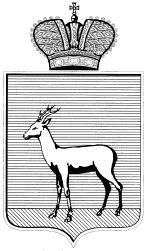 АДМИНИСТРАЦИЯ КИРОВСКОГО ВНУТРИГОРОДСКОГО РАЙОНАГОРОДСКОГО ОКРУГА САМАРА ПОСТАНОВЛЕНИЕ                                                                 ____________________№____________________В соответствии с внесением изменений в Постановление Правительства Российской Федерации от 28.01.2006 № 47 «Об утверждении положения о признании помещения жилым помещением, жилого помещения непригодным для проживания, многоквартирного дома аварийным и подлежащим сносу или реконструкции, садового дома жилым домом и жилого дома садовым домом», руководствуясь Законом Самарской области от 06.07.2015 № 74-ГД «О разграничении полномочий между органами местного самоуправления городского округа Самара и внутригородских районов городского округа Самара», Уставом Кировского внутригородского района городского округа Самара,ПОСТАНОВЛЯЮ:Внести в постановление Администрации Кировского внутригородского района городского округа Самара от 08.04.2021                № 33 «Об утверждении Административного регламента предоставления муниципальной услуги «Прием документов и выдача решений о признании садового дома жилым домом и жилого дома садовым домом на территории Кировского внутригородского района городского округа Самара» (далее – Постановление) следующие изменения:Пункт 2.9. Раздела 2 Приложения к Постановлению дополнить абзацем следующего содержания: «- размещение садового дома на земельном участке, расположенном в границах зоны затопления, подтопления (при рассмотрении заявления о признании садового дома жилым домом).».Настоящее постановление подлежит официальному опубликованию в течение 10 (десяти) дней со дня принятия и вступает в силу со дня его официального опубликования.  Контроль за исполнением настоящего постановления возложить                 на заместителя главы Кировского внутригородского района городского округа Самара М.Н.Чернова.Д.М.Калимуллина 995 86 76О внесении изменений в постановление Администрации Кировского внутригородского района городского округа Самара от 08.04.2021                № 33 «Об утверждении Административного регламента предоставления муниципальной услуги «Прием документов и выдача решений о признании садового дома жилым домом и жилого дома садовым домом на территории Кировского внутригородского района городского округа Самара»Глава Кировского внутригородского района городского округа СамараИ.А.Рудаков